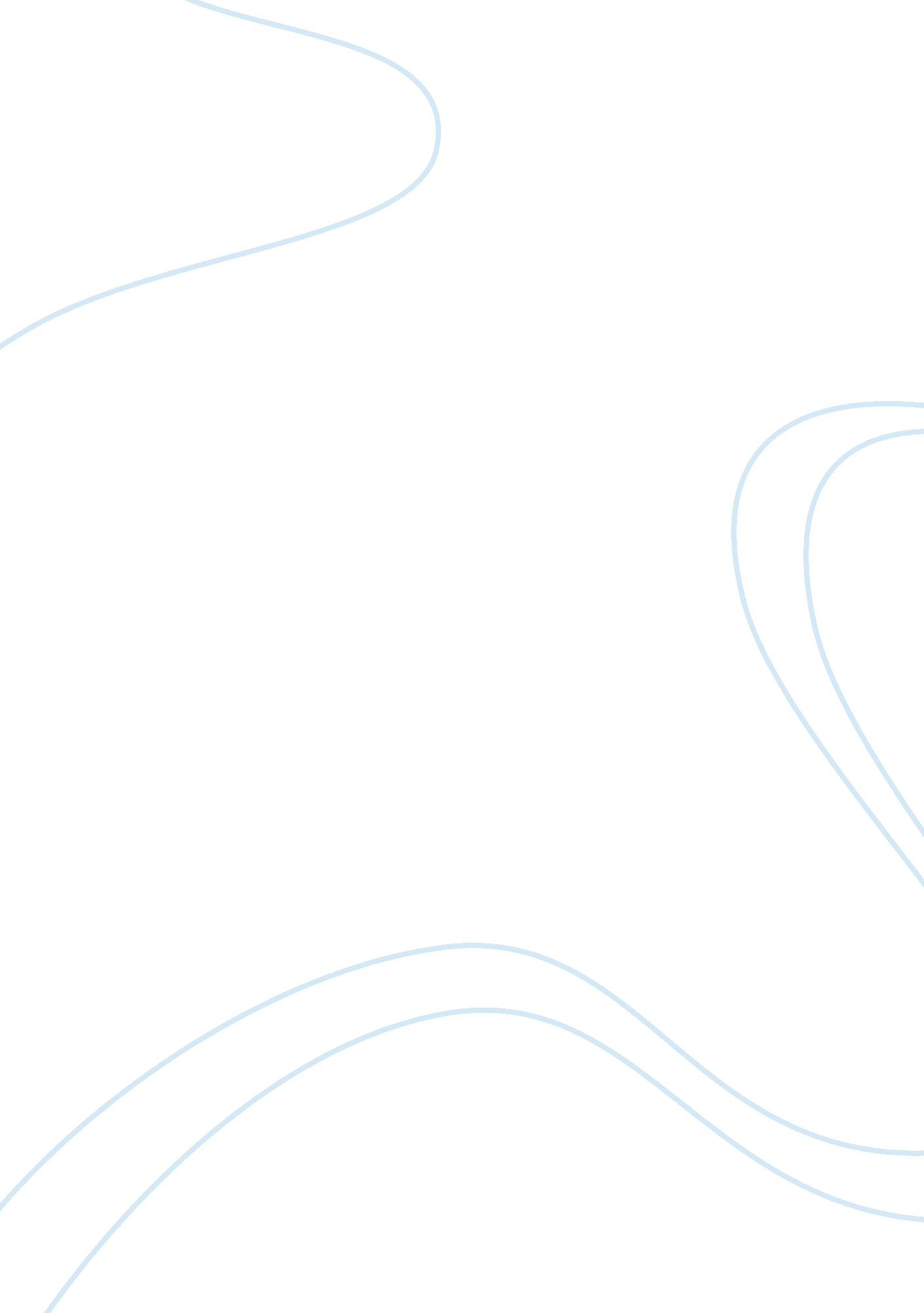 Jairo morales homworkLiterature, Russian Literature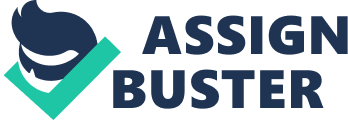 Lu is the person who handles looks after loan applications. 5 Mailman has announced that it will be intro icing _bringing out a new online payment system in the fall. 6 Can you check _ look up the bank reference code in the directory? 7 The government has decided to advance bring forward the date for submitting tax returns. 8 The bank has refused _turned down my application for a loan. 9 The exact conditions are explained set out in detail in the contract. 10 You need to provide proof of identify before you an open _set up an account. C Choose two of the verbs from the list below. How many phrasal verbs can you make by combining them with the prepositions or adverbs from box 2? Check come cut fall get go look make pay put run settle Check out/ up fall down/ out Grammar Check 2 A The modals can, could, might, may, should, will, and shall are used to express different degrees of likelihood. Look at their use in the sentences below. In which of the three categories (a, b, or c) would you include them? A Possible b Impossible c Certain Customers can't withdraw more than $300 a day in cash. B 2 It can take at least a month before a home loan is approved. _a 3 The insurance company will charge you for the whole year even if you don't deice to cancel after the first month. _ c 4 To cash a check for more than $200, clients may be asked to provide ID. _a 5 It could be difficult to get your associates to agree to those conditions. A _ 6 We shall need written confirmation Of the transfer request. _c 7 You might find it more convenient to do your banking by phone. A_ 8 The bank won't cover overdrafts beyond the specified limit. C B Read the sentences and choose the correct answer (a or b). 1 It b take longer than two days to process your applications. A couldn't B shouldn't lend you an additional $ 1000 if you maintain your credit record. A can B won't 3 They've promised that all the paperwork a _ be ready before next week. A will B may 4 It be better to ask if you can repay themoneyin installments. A might shall 5 I'm afraid that we _ a accept payment in cash. A can't B mightn't 6 The local bank closes at six so B should Conclusion: be able to get there in time. A can Being weak in grammar poses a great challenge to ourselves, especially while writing and speaking. This often becomes a major problem. Nowadays mostcommunicationis through writing, be it courtesy mails, proposals, invoices, quotations, or invites. People who are into advancing their careers, their businesses, and those on the lookout for personal enrichment have no choice but to polish their grammar, especially the tenses. This will ensure the communication gets understood correctly and avoid misunderstandings. 